RAVENSTONE PARISH COUNCIL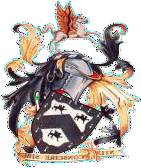 Tel: 01908 551 416Email: ravenstoneclerk@gmail.com Website: www.ravenstone-pc.gov.ukMINUTES OF THE MEETING OF RAVENSTONE PARISH COUNCIL HELD AT THE RAVENSTONE VILLAGE HALL ON 11 NOVEMBER 2022 AT 7:30PM.PRESENT CLLR R. HUMPHREYS, CLLR H. ANDERSON, CLLR L. POSTAWA. WARD CLLRS: P.GEARY, K MCLEANCLERK: C MACGREGORMINUTESApologies. Cllrs F Godber, R Macgowan, Ward Cllr Dave Hosking, PCSO D HuckleDeclaration of Members Interests. Cllr Anderson declared her interest in item 7.1(i).Approval of Minutes. Cllr L Postawa proposed the approval of minutes for the Parish meeting of 13 October 2022. Cllr Anderson seconded it. The minutes were approved.PCSO David Huckle Report: The Report of PCSO Huckle was received. It would be placed on the website under latest news.Ward Councillors Report. Ward Cllr Geary advised that funding was being made available for local councils by the MKCC under the Cost of Living Winter plan. Ravenstone would qualify for a contribution on application of £500.00 for any community initiative aimed at assisting residents during the winter. It was resolved that Cllrs RM and HA  would discuss the application for funding and possible collaboration with the church or neighbouring villages in utilizing the funding available more efficiently. HA & RMMKCC would be publishing its budget later in December. It was anticipated the increase would be 2% in the precept. Given inflation was sitting at 10%, services such as landscaping could be impacted. Tickford Bridge was expected to open 25/11/22 and Olney High Street would be closed 14-18/11/22 (5 days). There would be an increase in proactive rural patrolling. This was in the hope that fly tipping hotspots could be monitored, and they would also be looking out for license & insurance infringements given that the police cars were to be equipped with onboard ANPR (automatic number plate recognition). It is planned the two cars would go to every village in the ward at least once. MK Connect still has the same problems and the same people expressing problems with no mobile / internet access. There had been a request if the 41 bus could go to Turvey. There had been no formal response so a follow-up would be made. Flood Plan and Community Infrastructure Grant spending. Report back. 8 boxes were delivered with the sandbags which was too much for the single  crate. It was resolved to buy another crate in the same colour and tarpaulin for the remainder of the bags after the motion was proposed by Cllr Humphreys and seconded by Cllr Postawa. The current crate had been constructed and filled with sandbags outside the Village Hall. Flood Defences.It was suggested that the keys for the crate be placed in the defibrillator box situated at the Village Hall. 		A flyer would be distributed around the village with the code on for the defibrillator box.Planning Applications:Previous & Pending applications:19/03348/LBC & 19/03347/FUL Yew Tree Farm Stoke Goldington Road, Retrospective applications for internal and external alterations (resubmission of 19/00699/LBC & 19/00698/FUL). Remains on agenda to monitor any enforcement issues.No new information was to hand in respect of this item. It was reported that the appeal in respect of Finch Barn had been dismissed.Village Appearance:Inspection Action Plan 2021:Neighbourhood Plan Implementation/Review. The plan remained current and not in need of amending. Wheeled bins: Cllr Anderson would request a date from P Fletcher in early Spring  for a session to discuss the bins once more. Cllr Anderson would publish in the Gategroup news the assisted collection service and the need to be placed on a Register in this regard.  Recreation Field. It was resolved that Cllr Anderson would purchase a replacement ball and be re-imbursed in this regard. It was communicated that two Walnut trees had been offered to the Village to plant in the recreation field. It was resolved that this should be accepted. Allotments.  It was reported that 7 allotments remained vacant. Cllr Anderson would publish in the Gategroup news asking for any interested parties to apply.Finance: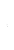 Payments for approval & balances including purchase of a document box.The following payments were unanimously approved after being proposed by Cllr Anderson and seconded by Cllr Humphreys:Salaries £220.32Pest control £408.00Zurich insurance £664.12Correspondence – including any particular by email which require discussion. Councillors/Residents New Items/ Public Participation. The battery for the defibrillator needed replacing. It was resolved that it would be replaced and Cllr Macgowan authorised to purchase it for which he would be reimbursed. The cost was estimated to be £170 plus VAT.Date of Next Meeting 8 December 2022Signed: 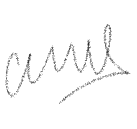 